Exercice 1 :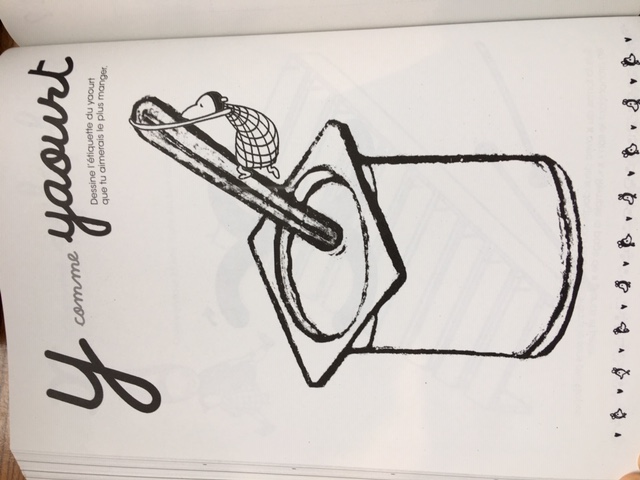 Exercice 2 : Yo-yo.Koala, Balthazar, Pépin, Cassandre et Albin ont emmêlé leur yo-yo ! Repasse sur chaque ficelle avec une couleur différente pour les démêler.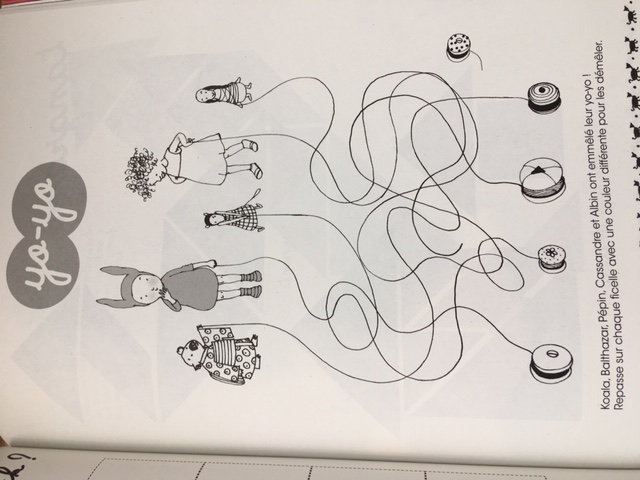 Y y y 